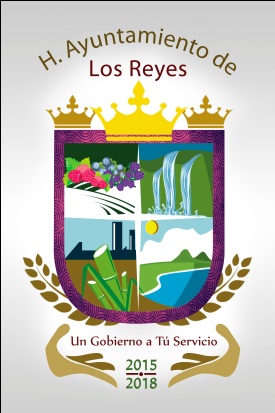 MUNICIPIO DE LOS REYES, MICHOACÁNFORMATO: FRACCIÓN II (SERVICIOS)* Atribuciones por unidad administrativa: En este indicador el usuario deberá conocer todas las actividades que de acuerdo a las atribuciones legales del sujeto obligado, realizan los funcionarios que laboran para dicho sujeto obligado.Nombre del trámite o servicioNombre de la unidad administrativa responsable de otorgar el servicio.Descripción y objetivo del trámite o servicioRequisitos para realizar servicio o trámiteComprobante a obtenerTiempo de respuestaVigencia del comprobante a obtenerVínculo al o los formatos respectivosCosto o la especificación de que es gratuitoVínculo a la norma que prevé el costoUbicación del área responsabley teléfono Horario de atención al públicoLicencias de Construcción, Constancias Varias, Fusiones, Subdivisiones y Certificaciones de predios Ignorados y regularización de los diferentes fraccionamientos que siguen su proceso de regularización.Dirección de Urbanismo Licencias de Construcción, Constancias Varias, Fusiones, Subdivisiones y Certificaciones de predios Ignorados y regularización de los diferentes fraccionamientos que siguen su proceso de regularización.Acudir a la Oficina de Urbanismo y realizar el trámite verbalmente y dejar copias de la documentación requeridaDependiendo del trámite solicitado se le entrega el comprobante, ya que son diferentes los comprobantes a obtenerDe Inmediato la respuesta y el comprobante a más tardar en 10 días dependiendo del tramiteEs Indefinido ya que estos tipos de trámites no tienen vigenciaDirectamente en la OficinaLos costos de estos trámites son dependiendo del trámite  solicitado y el pago se realiza en la de Tesorería Municipal y se solicita una copia del  recibo de pago para la entrega y en algunos casos para la elaboración del oficio del trámite requerido.LEY DE INGRESOSPORTAL GUERRERO #2 COL. CENTRO 354 542 0801. 20836 y 20992 ext. 1099:00 A 3:00Fecha de actualización de la informaciónÁrea productora de informaciónResponsable de acceso a la información pública05/04/2016OBRAS PÚBLICASC.P ALDA BERENICE ABARCA VIDALES Encargada de acceso a la información